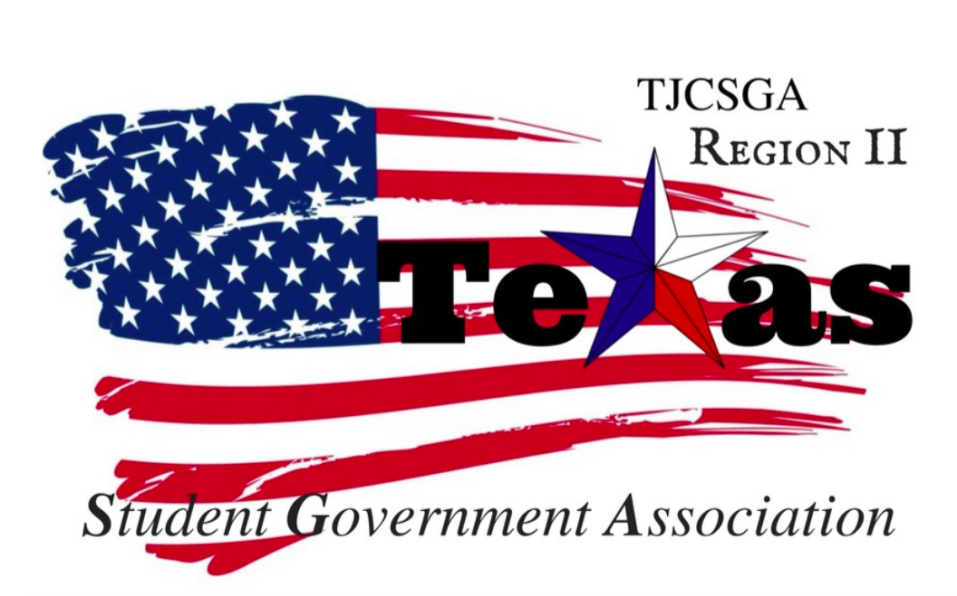 Region II Closed Executive Board MeetingWednesday, July 12th, 1 PM, Brookhaven CollegeI. Call to order (1 pm)- Meeting started at 1:13pmII. Roll Call- Quorum has been meetKelly Sonnanstine, Advisor/Host School, Richland CollegeErin, Advisor, Richland CollegeIII. Reading and approval of the agenda approved by voice vote as written motion made by Vice president, 2nd –treasurerNo Discussion I’s have it IV. Reading and approval of the June 14th meeting minutes approved by voice vote as written motion made by Vice President, 2nd –ParliamentarianNo Discussion I’s have it V. Opening announcements- No announceVI. Officer reports      A. Host SchoolKelly Sonnanstine, Advisor/host school, Richland CollegeDecorations have started being created and all the name tags have been completed except the names have not yet been put on the tags. All the rooms have been secured and we need to decide whether we want to have a connectional breakfast.       B. Public RelationsAlyssabeth Lafferty, North Central Texas CollegeHave all the bios and except Luis picture and she has just recovered the passwords to social media platforms and website.      C. TreasurerLuis Gamez, Brookhaven CollegeChecked with Richland about current balance being 3,150.61 after the region reimbursed schools for their t-shirts the remaining balance was 3133.13       D. ParliamentarianJuan Prado, Eastfield CollegeNothing to report at this time.      E. SecretaryZaire Hickman, Cedar Valley College-Nothing to report at this time.      F. Vice PresidentBrittney Taylor, Mountain View CollegeThe committee application has been revised and edited and sent to the public relations officer to be posted to the TJCSGA Region two website. Asking all officers to submits any questions via email regarding questions that they may want to ask each committee applicant.       G. PresidentAlexander Bomgardner, North Lake CollegeThanks to everyone who came, and just came back from the state board meeting State theme this year is breaking the sound barrierThe hotel is an old air force base next to the Austin airport Austin community no longer the host school, El Paso is the new host schoolThe budget has been approved for state 225.00- membership dues and the delegate fee 199.00 and advisor fee 209.00 TJCSGA has booked the entire hotel except 30 rooms2019 conference will be in Dallas Still haven’t been able to find a speakerPossibly Mark Cuban’s brother to be the speaker       H. AdvisorDr. Beth Nikopoulos, North Lake CollegeAbsentAdvisor Erin, Richland CollegeTJCSGA has in the past had it dues at 20.00Cost of the rooms 160 and 175 per roomVII. Old BusinessRegion 2 Online Presence-            i. Email- Mr. president said there is no email account that we have currently. He took with Kelly to see if we could use the website to create email domainPublic relations officer said the yahoo email is working and she will send the login information to the yahoo account will be given to the president and the advisors.            ii. Social Media- Mr. president said that fall conference will have to be promoted during august and we also have to reach out to the other schools in the region and let them know the dues for the fall and spring conference will be 20.00 per conference.             iii. Website- public relations officer is supposed to be updating the website soon. She currently does not have the correct email to login into the website information. Once she has the information she will update the email than. VIII. New BusinessJuly 28th meeting with Chancellor May-Meeting is set up with chancellor May. -We will be answering questions that he may have for the students. -Getting the student outlook and student side of things including concerns and suggests. -We could talk about the contract with Subway, and suggest somewhere new to introduce. -Discussing the Dart pass and figuring degree and transfer plans and additional knowledge and classes for advisors. -Guns on campus and safety zones. Giving feedback on the overall issues brought up on suggestions. -Gender neutral bathrooms brought up for all 7 campuses.      B. Delegate Fees and T-Shirts- $130 will be the amount due for Delegate fees being named as Conference registration fees to make it easier for the business office to take out the money. The fee  would be $20.Brittney Taylor Moved to make Conference Registration Fees (formerly Delegate fees) $20 for each person in attendance.2nd Zaire HickmanNo discussionTreasurer and Parliamentarian- abstainedI’s have it      C. Dress Policy for Conferences- Business professional but with a Halloween or Harry Potter flare (eg; ties, cuff links, earrings).      D. Gavel and Names Tags- Beth found nametags for $12 per person and found a gavel for $36.Almost $120 for total for everythingMotion entertained to set a budget for $120 to purchase nametags and gravel.2nd by treasurerNo discussionTreasurer – abstained I’s have it, motion passed IX. Closing announcements      A. Updates from State- Strictly business attire. Competition guidelines have stayed the same aside from minor detail changes.X. Adjournment (2:49pm)